STEM-concepten bouw:Voorbeelden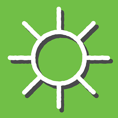 Energie, materie en objectenDit concept is niet van toepassing in het specifiek gedeelte van de studierichting Schilderen en decoratie en dient aangereikt te worden bij het realiseren van de leerplandoelen die behandeld moeten worden in de volgende onderdelen van SC 6:‘Inzicht ontwikkelen in de bouw, structuur en eigenschappen van materie in levende en niet-levende systemen.’‘Inzicht ontwikkelen in de verschijningsvormen van energie, de wisselwerking tussen materie onderling en met energie alsook de gevolgen ervan.’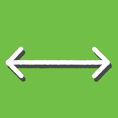 Oorzaak en gevolginvloed van omgevingsfactoren op bouwelementen (temperatuursveranderingen, vocht, UV, …)belang veiligheidsregels bij gebruik gereedschappen, machines en materialenbelang correct gebruiken en onderhouden machines/gereedschappenbelang technische voorschriften en regelgeving bouwknopen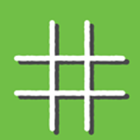 Patronenhorizontale en verticale bouwlijnenbouwplannenstappenplannenmetselverbandentegelpatronenclassificatie van soorten bouw en isolatiematerialen, tegelsoorten, …ijzervlechttechnieken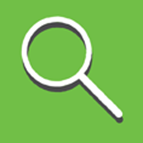 Schaal, verhouding en hoeveelheidmeet- en kostenstaattekening- en planlezenvochtgehalte, volumemassa, massadichtheidsamenstelling mortel, beton, gestabiliseerd zand, …eenheden en symbolen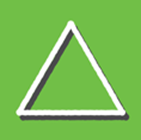 Stabiliteit en veranderinggebruik isolatietechnieken in functie van (constante) binnentemperatuurminimale betondekking gewapend beton in functie van bescherming wapening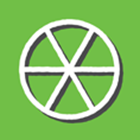 Structuur en functiekeuze technieken en materialen in functie van ontwerpspecificatiessamenstellende delen bouwknopen, dekvloeren, muur- en betonconstructies, …integratie geprefabriceerde elementen in functie van stabiliteit muurconstructiegebruik waterkering en thermische isolatie bij muurconstructieswapeningstechnieken gewapend betonstructuur en werking huisriolering en afwateringstelsel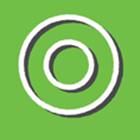 Systemen en modellenaanzichten ontwerptekeningen en plannentekenprojecties en -normenwapeningsplanisolatienormenbouw en werking gereedschappen en machinessamenstellende delen van een bouwconstructie